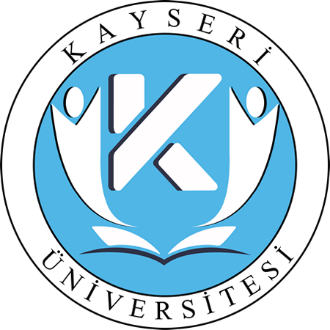 KAYSERİ ÜNİVERSİTESİSİBER GÜVENLİK UYGULAMA VE ARAŞTIRMA MERKEZİFAALİYET RAPORU2022OCAK  2023BİRİM YÖNETİCİSİ SUNUŞUBirimimizde; bilişim sektörünün ihtiyaç duyduğu mesleki bilgi ve beceriye sahip, bilimsel ve teknolojik yeniliklere açık, sorgulayıcı-yaratıcı düşünebilen, kendini ifade edebilen, etik değerleri göz önünde bulunduran, ülkemizin gelişmesine teknolojik ve ekonomik anlamda katkıda bulunabilecek, kendine verilen görev ve sorumlulukları istenilen kalite ve zamanda yerine getirebilecek, literatüre katkı sağlayacak nitelikli eleman yetiştirmek üzere eğitim verilmesi amaçlanmaktadır. Misyon, vizyon ve hedeflerimize ulaşabilmek için eğitim-öğretim, bilimsel araştırma, tanıtım gibi faaliyetlerde bulunulacaktır.                                                       Doç.Dr. Ali GEZER                                                           Siber Güvenlik Uygulama ve Araştırma Merkez MüdürüI- GENEL BİLGİLERSiber saldırıların önceden tespiti ve saldırı sırasında ve sonucunda gerekli önlemleri alınması telafisi zor olan sıkıntıların yaşanmasına engel olabilir veya zararı asgari düzeye indirgeyebilir. Ülkemiz kurum, kuruluşlarını benzer siber tehditlere karşı koruyacak donanımlı siber güvenlik uzmanlarına ihtiyaç duyulmaktadır. Şu an artarak devam eden bu ihtiyaç için çok yakın bir zamanda daha da artış göstereceği öngörülmektedir. Bu bağlamda, Siber Güvenlik Uygulama ve Araştırma Merkezi, siber güvenlik bilincine sahip bireylerin yetiştirilmesine katkı sağlamaktadır. Kayseri Üniversitesi Siber Güvenlik Uygulama ve Araştırma Merkezinin, ülkemizin kurum ve kuruluşlarının siber güvenlik uzmanı ihtiyacının karşılanması noktasında ciddi katkılar sağlamaktadır ve yaptığı çalışmalar ile toplumun her kesimini siber güvenlik hakkında bilgilendirir.A. Misyon ve VizyonMisyonDijital çağın gerekliliklerinden biri olan siber tehditler ve bilgi güvenliği konularında akademik çalışmalar yapmak, toplumu bilinçlendirerek toplumda sağlıklı ve seviyeli bilişim kültürü oluşturmak ve en önemlisi Kayseri Üniversitesi çatısı altında Siber Güvenlik üzerine çalışmalar yapacak nitelikli insanlar yetiştirmektir.VizyonEvrensel nitelikte bilgi üreten, araştırmacı, katılımcı, paylaşımcı, yenilikçi bir öğretim kültürü ile sürekli gelişen, Siber Güvenlik alanında yaptığı çalışmalarla bu camiada kendine yer bulmaktır.B. Yetki, Görev ve SorumluluklarMerkezin yönetim organları şunlardır: a) Müdür. b) Yönetim Kurulu. c) Danışma Kurulu. Müdür (1) Müdür; Merkezin faaliyet alanı ile ilgili araştırma, geliştirme ve uygulama deneyimi bulunan öğretim elemanları arasından Rektör tarafından üç yıllığına görevlendirilir. Süresi sona eren Müdür tekrar görevlendirilebilir. (2) Müdürün önerisi üzerine en fazla iki kişi, Rektör tarafından müdür yardımcısı olarak görevlendirilir. Müdürün görevi sona erdiğinde müdür yardımcılarının görevi de sona erer. Müdürün görevleri Müdürün görevleri şunlardır: a) Merkezi temsil etmek ve Yönetim Kuruluna başkanlık etmek. b) Yönetim Kurulu kararlarını uygulamak. c) Merkezin idari işlerini yürütmek, gerekli koordinasyon ve denetimi sağlamak. ç) Bir önceki yıla ait yıllık faaliyet raporunu hazırlayarak Yönetim Kurulunun görüşünü aldıktan sonra Rektörlüğe sunmak.Yönetim Kurulu; Müdür, müdür yardımcısı/yardımcıları ile Müdür tarafından önerilen Üniversitede çalışan öğretim elemanları arasından Rektör tarafından görevlendirilen dört kişiden oluşur. Yönetim Kurulu üyelerinin görev süreleri üç yıldır. Görev süresi biten üyeler yeniden görevlendirilebilir. Üyeliğin herhangi bir nedenle boşalması halinde kalan süreyi tamamlamak üzere aynı usulle yeni üye görevlendirilebilir. Müdür, Yönetim Kurulunun başkanıdır. (2) Yönetim Kurulu, üye tam sayısının salt çoğunluğuyla ayda en az bir kez toplanır ve kararlar oy çokluğu ile alınır. Oyların eşitliği durumunda Müdürün oyu yönünde karar alınmış sayılır. Yönetim Kurulu gerekli hallerde Müdürün daveti üzerine olağanüstü olarak toplanır. Yönetim Kurulunun görevleri Yönetim Kurulunun görevleri şunlardır:a) Merkezin çalışmalarını düzenlemek. b) Müdür tarafından hazırlanan yıllık çalışma planını, gündemde bulunan araştırma ve eğitim projelerini görüşüp karara bağlamak. c) Merkezin çalışmaları için gerekli görülen çalışma grupları ve komisyonları kurmak. Danışma Kurulu Danışma Kurulu, Müdür ve Üniversiteye bağlı birimlerden veya dışarıdan merkezin faaliyet alanları doğrultusunda çalışmalar yapan kişiler ve kurumların temsilcileri arasından Rektör tarafından görevlendirilecek en fazla dokuz üyeden oluşur. Danışma Kurulu üyelerinin görev süresi üç yıldır. Süresi biten üye yeniden görevlendirilebilir. Danışma Kurulu yılda en az bir defa Müdürün daveti üzerine toplanır. Danışma Kurulunun görevleri Danışma Kurulunun görevleri şunlardır: a) Yönetim Kurulunca hazırlanacak yıllık çalışma planı, araştırma projeleri, uygulama etkinlikleri ile ilgili görüş bildirmek. b) Eğitim, araştırma, geliştirme ve uygulama çalışmaları konusunda önerilerde bulunmak. c) Merkezin çalışmaları hakkında değerlendirmeler yapmak, yeni çalışmalar konusunda görüş ve önerilerini Yönetim Kuruluna bildirmek.C. İdareye İlişkin Bilgiler-Tarihçesi Birimimiz 28 Haziran 2019 tarih ve 30815 sayılı Resmi Gazetede yayımlanan 30815sayılı kararı ile Kayseri Üniversitesi Siber Güvenlik Uygulama ve Araştırma Merkezi olarak kurulmuş ve 2019-2020 Eğitim-Öğretim yılında çalışmalara başlamıştır. Birim çalışmalarını Kayseri Üniversitesi Teknik Bilimler Meslek Yüksekokulu bünyesi bulunan laboratuvarda gerçekleştirmektedir. Laboratuvar bünyesinde araştırmacı öğrencilerinKullanabileceği 3 adet bilgisayar mevcuttur. İlerleyen zamanlarda çeşitli proje ve destekler sayesinde laboratuvar bünyesinde ki imkânların artırılması planlanmaktadır.-YerleşkesiTeknik Bilimler MYO Mevlana Mahallesi 15 Temmuz Yerleşkesi Kümeevler No:5 38280 Talas / KAYSERİ-MevzuatıBİRİNCİ BÖLÜM Amaç, Kapsam, Dayanak ve Tanımlar Amaç MADDE 1 – (1) Bu Yönetmeliğin amacı; Kayseri Üniversitesi Siber Güvenlik Uygulama ve Araştırma Merkezinin amaçlarına, görevlerine, organlarına ve yönetimine ilişkin usul ve esasları düzenlemektirKapsam MADDE 2 – (1) Bu Yönetmelik; Kayseri Üniversitesi Siber Güvenlik Uygulama ve Araştırma Merkezinin kuruluşuna, faaliyetlerine, organlarına ve bu organların görevlerine ilişkin hükümleri kapsar. Dayanak MADDE 3 – (1) Bu Yönetmelik, 4/11/1981 tarihli ve 2547 sayılı Yükseköğretim Kanununun 7 nci maddesinin birinci fıkrasının (d) bendinin (2) numaralı alt bendi ile 14 üncü maddesine dayanılarak hazırlanmıştır. Tanımlar MADDE 4 – (1) Bu Yönetmelikte geçen; a) Danışma Kurulu: Merkezin Danışma Kurulunu, b) Merkez: Kayseri Üniversitesi Siber Güvenlik Uygulama ve Araştırma Merkezini, c) Müdür: Merkezin Müdürünü, ç) Rektör: Kayseri Üniversitesi Rektörünü, d) Üniversite: Kayseri Üniversitesini, e) Yönetim Kurulu: Merkezin Yönetim Kurulunu, ifade eder.İKİNCİ BÖLÜM Merkezin Amacı ve Faaliyet Alanları Merkezin amacıMADDE 5 – (1) Merkezin amacı; siber güvenlik hususunda bölge ve ülke çapında bilinçlenmeye katkıda bulunmak, kurumların isteği üzerine siber güvenlik hususunda rapor hazırlamak, nitelikli insan gücünü yetiştirmek, siber güvenlikle ilgili ulusal veya uluslararası projeler hazırlamak veya var olan projelere iştirak etmek ve siber güvenlik alanında akademik çalışmalar yapmaktır.Merkezin faaliyet alanlarıMADDE 6 – (1) Merkezin faaliyet alanları şunlardır:a) Üniversitenin siber güvenliği konusunda araştırma, inceleme, uygulama ve geliştirme çalışmaları yapmak ve siber güvenlik çalışmalarına destek vermek.b) Faydalı model ve patentli ürün geliştirmek.c) Ulusal ve uluslararası kuruluşlarla işbirliği yapmak, ortak çalışmaları özendirmek ve organize etmek.ç) Konferans, kongre ve bilimsel toplantılar, çalıştaylar ve eğitim seminerleri düzenlenmek.d) Kamu ve özel kuruluşlara danışmanlık, araştırma, eğitim ve uygulama hizmeti vermek.e) Öğrencilerin ilgili konularda yaptığı yüksek lisans ve doktora çalışmalarına destek vermek, gerekli altyapıyı sağlayarak uzman insan gücü yetiştirmek.f) Üniversite öğrencilerinin Merkezin amaçlarına uygun toplum ve bilim içerikli faaliyetlerini desteklemek.g) Merkezin amaçlarına uygun diğer çalışmaları yapmak.ÜÇÜNCÜ BÖLÜM Merkezin Yönetim Organları ve Görevleri Merkezin yönetim organlarıMADDE 7 – (1) Merkezin yönetim organları şunlardır: a) Müdür. b) Yönetim Kurulu. c) Danışma Kurulu.Müdür MADDE 8 – (1) Müdür; Merkezin faaliyet alanı ile ilgili araştırma, geliştirme ve uygulama deneyimi bulunan öğretim elemanları arasından Rektör tarafından üç yıllığına görevlendirilir. Süresi sona eren Müdür tekrar görevlendirilebilir. (2) Müdürün önerisi üzerine en fazla iki kişi, Rektör tarafından müdür yardımcısı olarak görevlendirilir. Müdürün görevi sona erdiğinde müdür yardımcılarının görevi de sona erer.Müdürün görevleri MADDE 9 – (1) Müdürün görevleri şunlardır: a) Merkezi temsil etmek ve Yönetim Kuruluna başkanlık etmek. b) Yönetim Kurulu kararlarını uygulamak. c) Merkezin idari işlerini yürütmek, gerekli koordinasyon ve denetimi sağlamak. ç) Bir önceki yıla ait yıllık faaliyet raporunu hazırlayarak Yönetim Kurulunun görüşünü aldıktan sonra Rektörlüğe sunmak.Yönetim Kurulu MADDE 10 – (1) Yönetim Kurulu; Müdür, müdür yardımcısı/yardımcıları ile Müdür tarafından önerilen Üniversitede çalışan öğretim elemanları arasından Rektör tarafından görevlendirilen dört kişiden oluşur. Yönetim Kurulu üyelerinin görev süreleri üç yıldır. Görev süresi biten üyeler yeniden görevlendirilebilir. Üyeliğin herhangi bir nedenle boşalması halinde kalan süreyi tamamlamak üzere aynı usulle yeni üye görevlendirilebilir. Müdür, Yönetim Kurulunun başkanıdır.(2) Yönetim Kurulu, üye tam sayısının salt çoğunluğuyla ayda en az bir kez toplanır ve kararlar oy çokluğu ile alınır. Oyların eşitliği durumunda Müdürün oyu yönünde karar alınmış sayılır. Yönetim Kurulu gerekli hallerde Müdürün daveti üzerine olağanüstü olarak toplanır.Yönetim Kurulunun görevleri MADDE 11 – (1) Yönetim Kurulunun görevleri şunlardır: a) Merkezin çalışmalarını düzenlemek. b) Müdür tarafından hazırlanan yıllık çalışma planını, gündemde bulunan araştırma ve eğitim projelerini görüşüp karara bağlamak. c) Merkezin çalışmaları için gerekli görülen çalışma grupları ve komisyonları kurmak.Danışma Kurulu MADDE 12 – (1) Danışma Kurulu, Müdür ve Üniversiteye bağlı birimlerden veya dışarıdan merkezin faaliyet alanları doğrultusunda çalışmalar yapan kişiler ve kurumların temsilcileri arasından Rektör tarafından görevlendirilecek en fazla dokuz üyeden oluşur. Danışma Kurulu üyelerinin görev süresi üç yıldır. Süresi biten üye yeniden görevlendirilebilir. Danışma Kurulu yılda en az bir defa Müdürün daveti üzerine toplanır.Danışma Kurulunun görevleri MADDE 13 – (1) Danışma Kurulunun görevleri şunlardır: a) Yönetim Kurulunca hazırlanacak yıllık çalışma planı, araştırma projeleri, uygulama etkinlikleri ile ilgili görüş bildirmek. b) Eğitim, araştırma, geliştirme ve uygulama çalışmaları konusunda önerilerde bulunmak. c) Merkezin çalışmaları hakkında değerlendirmeler yapmak, yeni çalışmalar konusunda görüş ve önerilerini Yönetim Kuruluna bildirmek.DÖRDÜNCÜ BÖLÜM Çeşitli ve Son Hükümler Alt çalışma birimleri MADDE 14 – (1) Merkezin faaliyet konularında belirlenecek programların uygulanması ve projelerin yürütülmesi için Yönetim Kurulu tarafından Merkeze bağlı alt çalışma birimleri kurulabilir. Programı tamamlanan alt çalışma birimlerinin görevi kendiliğinden sona erer. (2) Alt çalışma birimleri için Merkezde laboratuvar, atölye, mekân ve/veya personel tahsis edilebilir. (3) Alt çalışma birimlerinin faaliyetleri alt çalışma birimi yürütücüsü tarafından yürütülür. Alt çalışma birim yürütücülerini Müdür görevlendirir. Birim yürütücüleri, planlanmış ve onaylanmış birim çalışmalarından dolayı Müdür ve Yönetim Kuruluna karşı sorumludur.Personel ihtiyacı MADDE 15 – (1) Merkezin akademik, idari ve teknik personel ihtiyacı 2547 sayılı Kanunun 13 üncü maddesi uyarınca Rektör tarafından görevlendirilecek personel tarafından karşılanır. Hüküm bulunmayan haller MADDE 16 – (1) Bu Yönetmelikte hüküm bulunmayan hâllerde, ilgili diğer mevzuat hükümleri ile Senato kararları uygulanır.Yürürlük MADDE 17 – (1) Bu Yönetmelik yayımı tarihinde yürürlüğe girer. Yürütme MADDE 18 – (1) Bu Yönetmelik hükümlerini Kayseri Üniversitesi Rektörü yürütür.1-Fiziksel YapıTeşkilat Yapısı3.Teknoloji ve Bilişim Altyapısı3.1- Bilgisayarlar (Donanım Altyapısı). 3.2- Yazılımlar3.3- Diğer Bilgi ve Teknolojik Kaynaklar 3.4- 31.12.2022 Tarihi İtibariyle Taşınır Programında kayıtlı bulunan Birim Envanteri 4.İnsan KaynaklarıAkademik Personel 5.Sunulan Hizmetler5.1. Araştırma Merkezleri HizmetleriKayseri Üniversitesi Siber Güvenlik Uygulama ve Araştırma Merkezi çatısı altında yapılan araştırmalar neticesinde çıkarılan yayınlar, konferanslar ve çalışmalar aşağıda belirtilmiştir. Siber Güvenlik Uygulama ve Araştırma Merkezi’nde görevli Yüksek Lisans Öğrencimiz Demet Veske, 15. Uluslararası Bilgi Güvenliği ve Kriptoloji Konferansı’na katıldı. 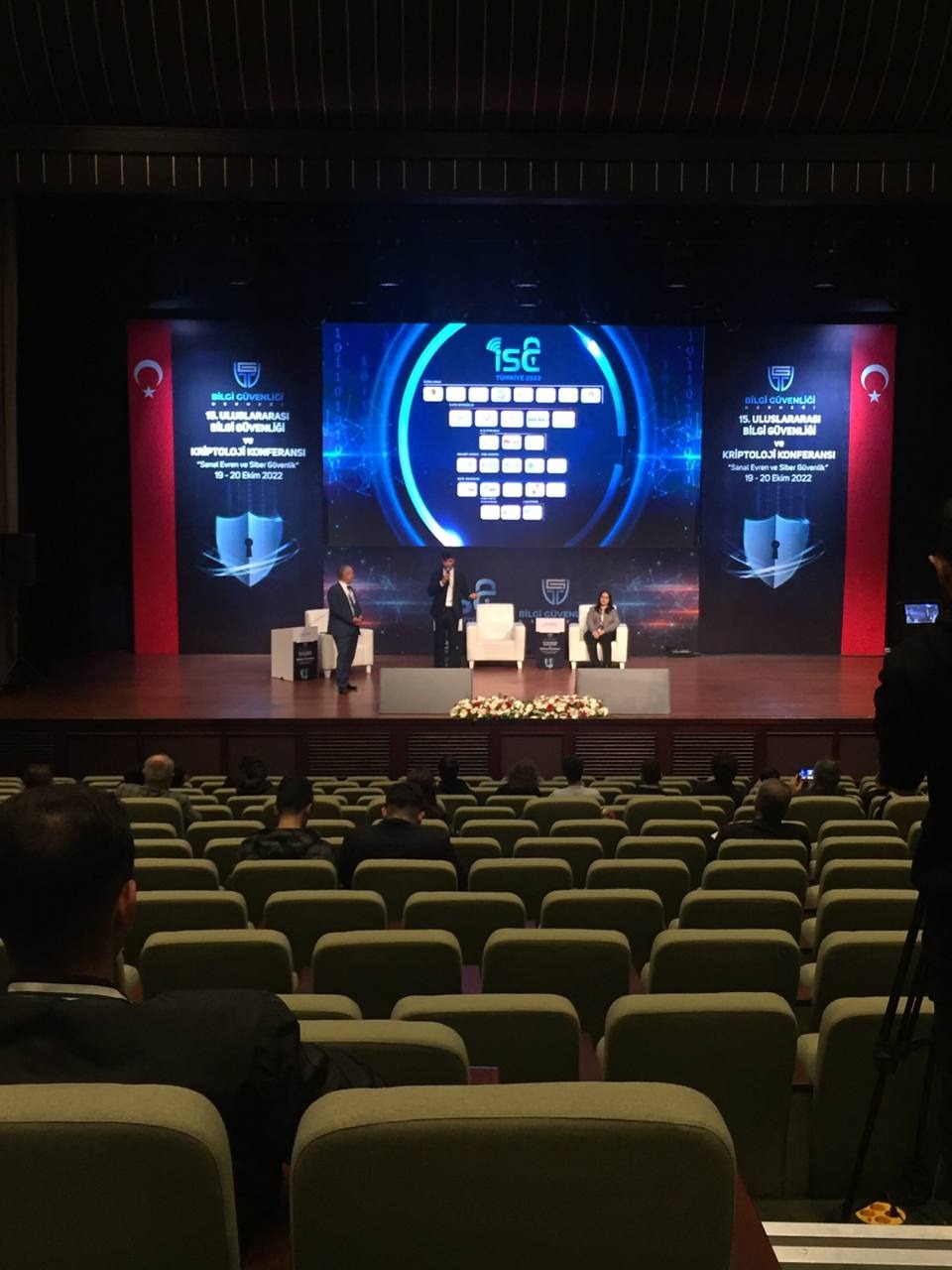 Siber Güvenlik Uygulama ve Araştırma Merkezi Müdürümüz Doç.Dr. Ali GEZER Erasmus Projesi Kapsamında "Safe Internet Date" Seminer’ inde farklı ülkelerden katılımcılara Sunum Yaptı.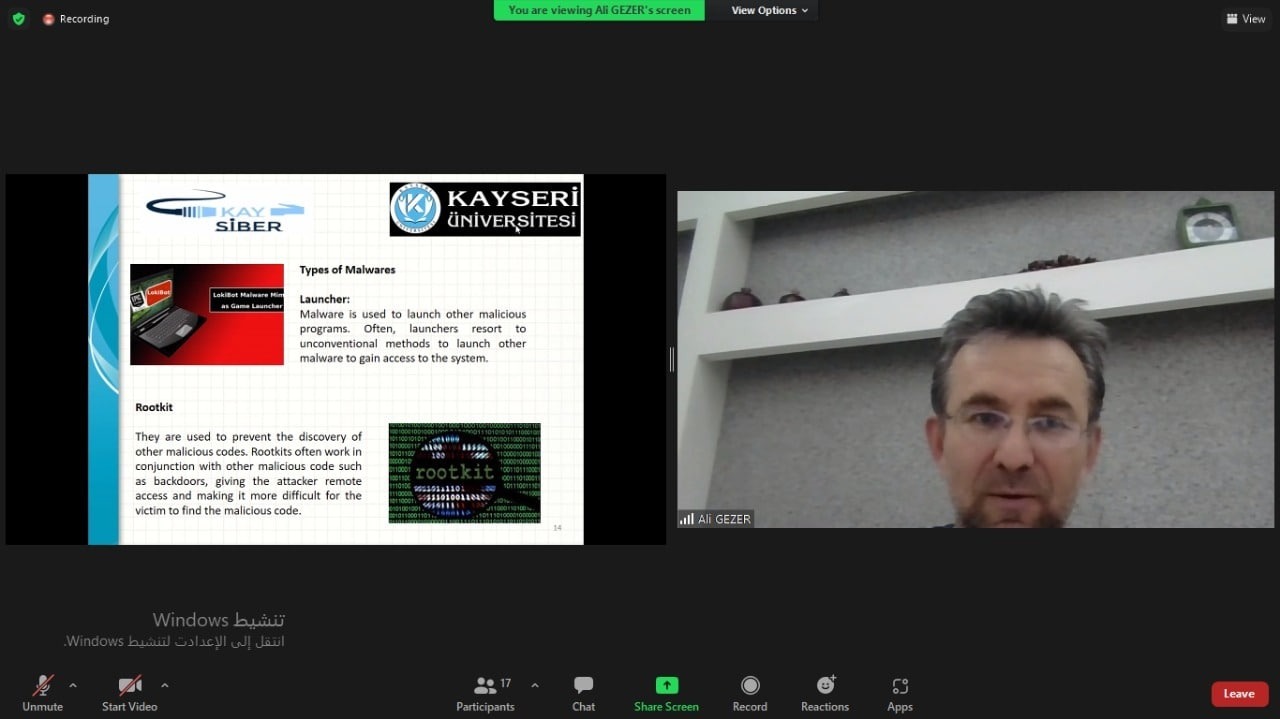 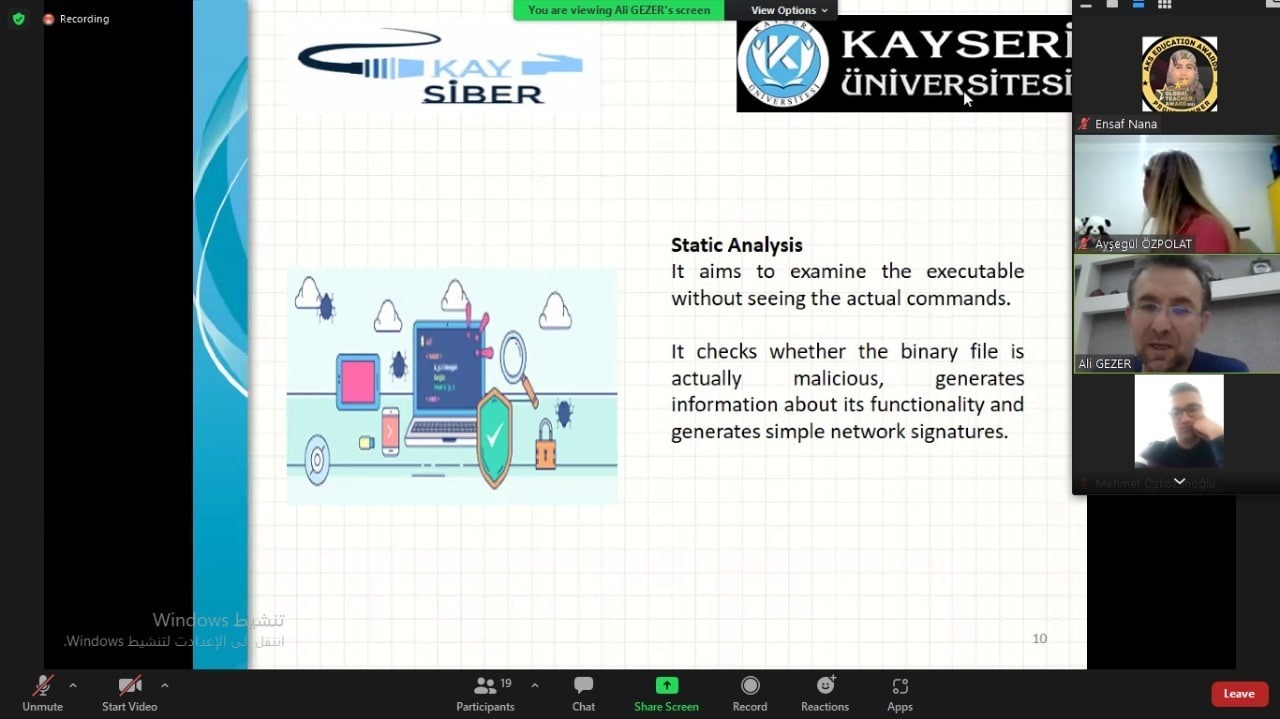 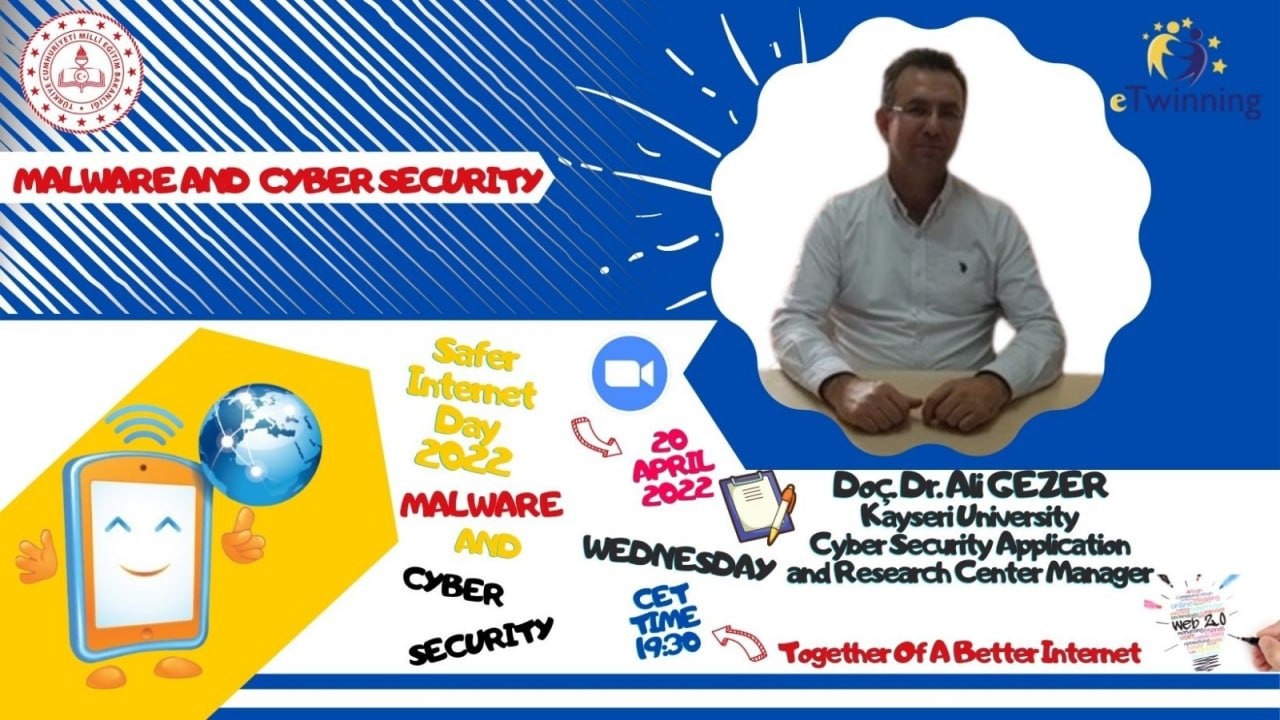 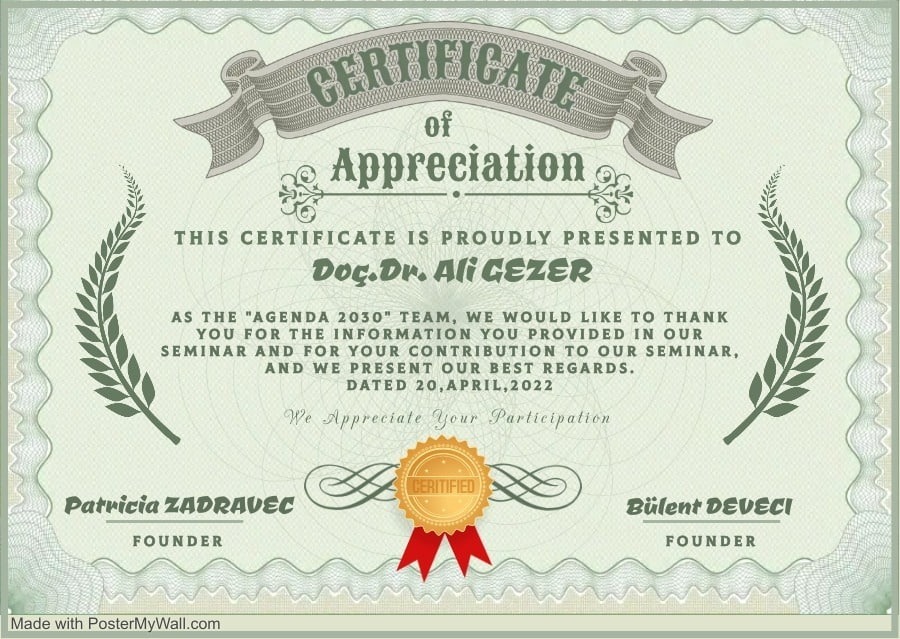 Laboratuvarımız öğrencilerinden Umut BABAYİĞİT "farklı ağ topolojilerinde güvenlik duvarı kurallarının bilgi güvenliği ve performans üzerine etkisi" adlı tez savunma sunumunu gerçekleştirmiştir.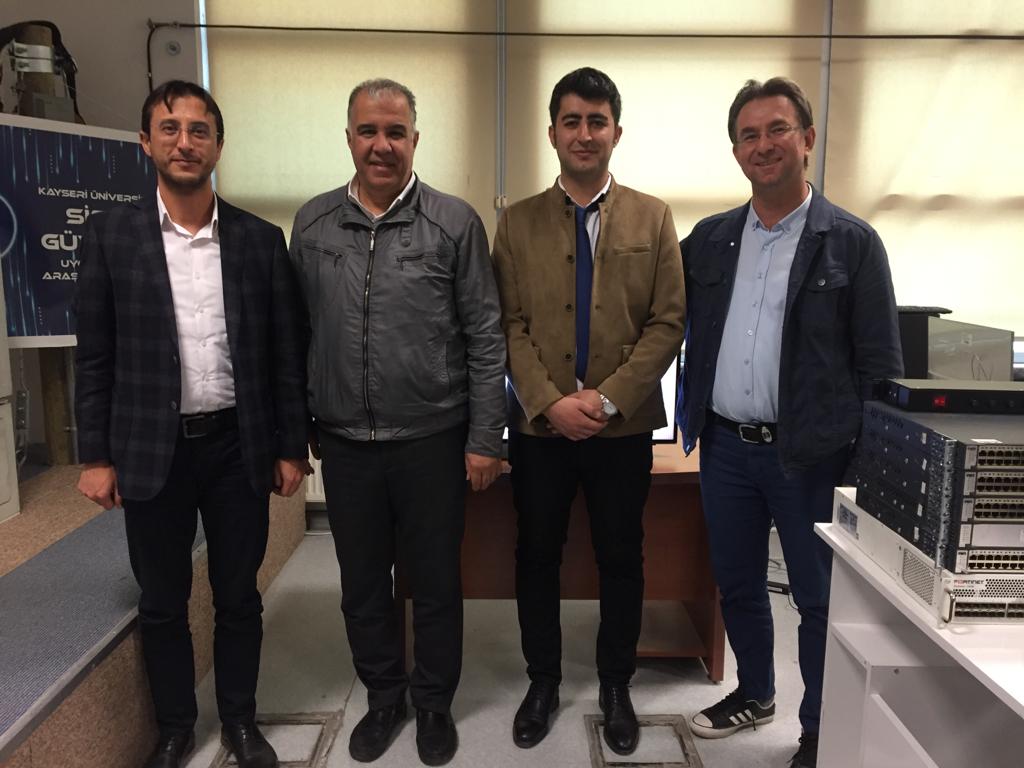 Siber Güvenlik Uygulama ve Araştırma Merkezi & Teknik Bilimler Meslek Yüksekokulu işbirliği ile "Yeni Nesil Bulut Teknolojileri ve Dağıtık Mimariler" etkinliğimiz geniş katılımlı şekilde gerçekleşti.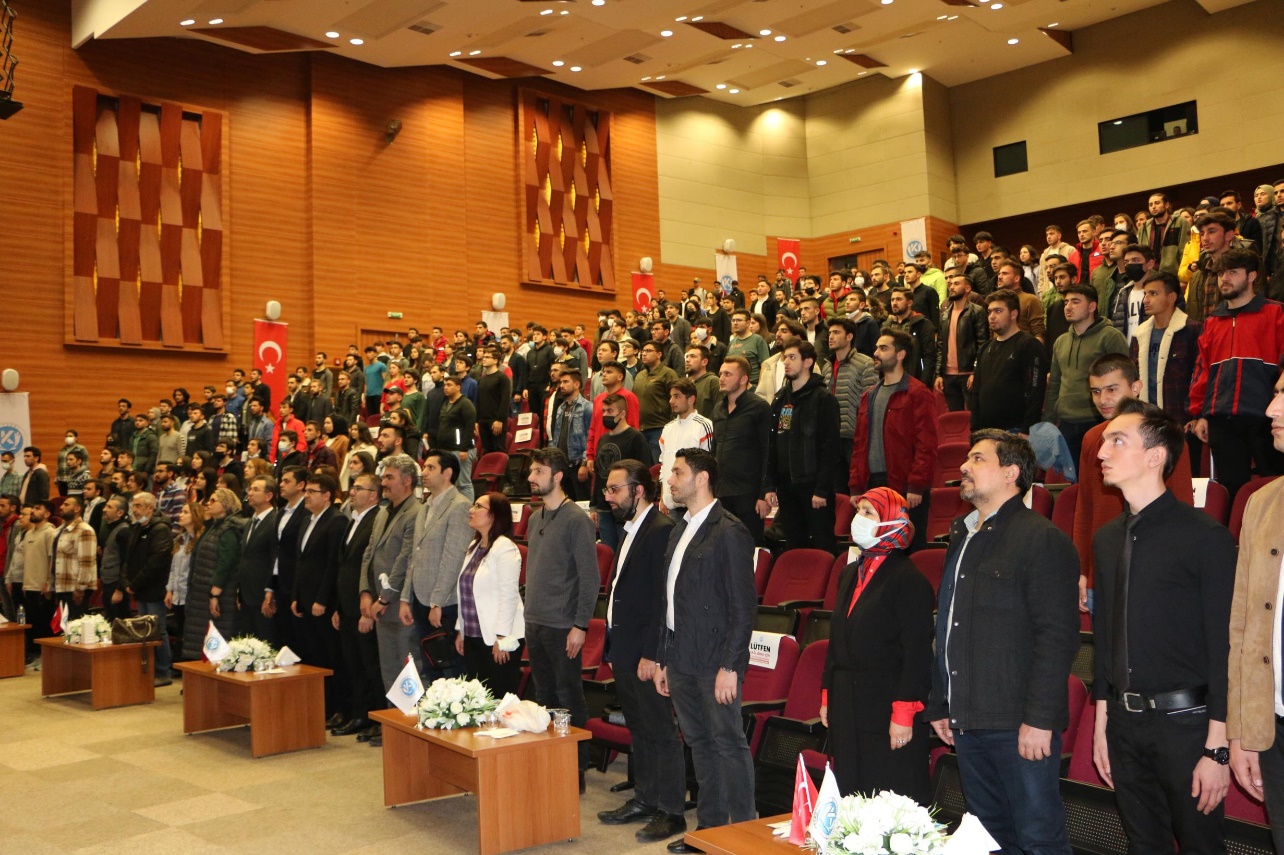 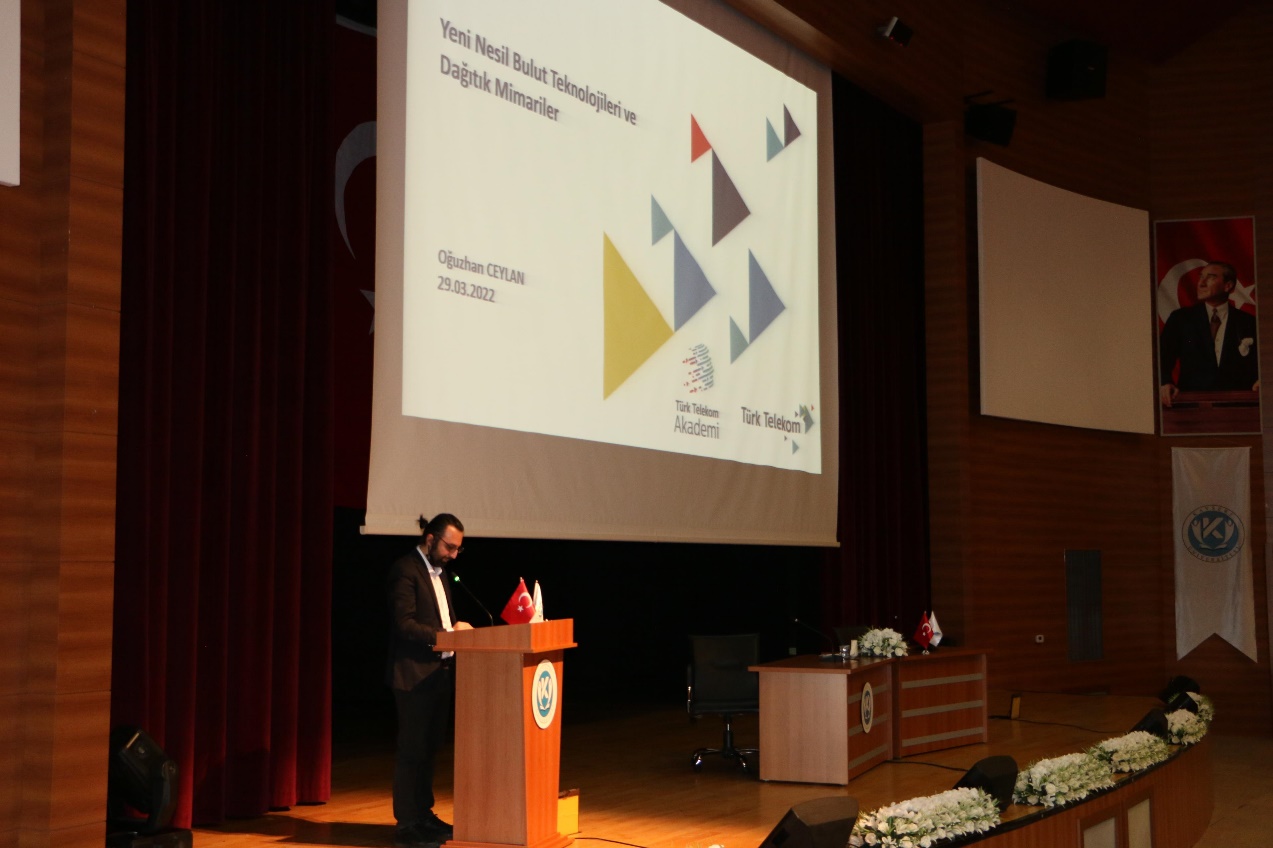 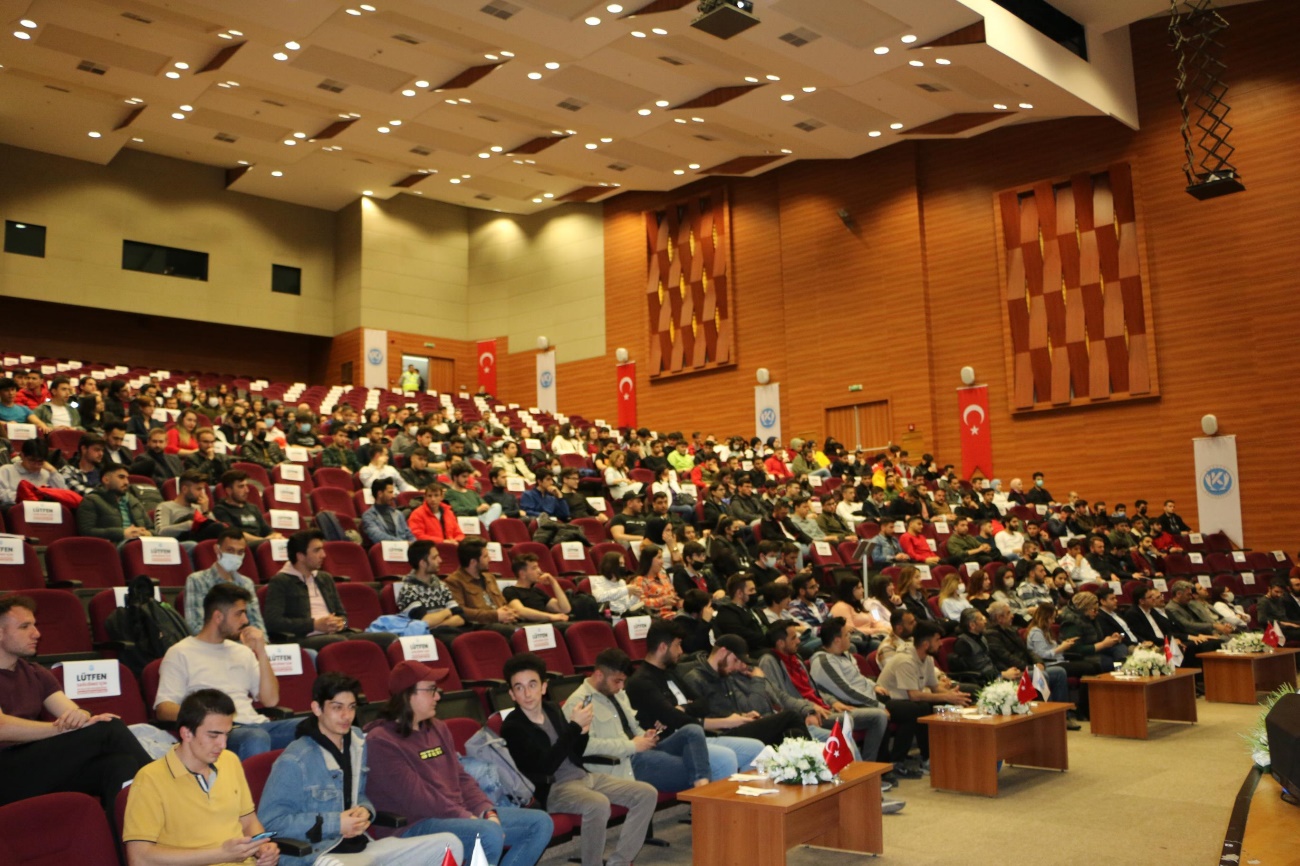 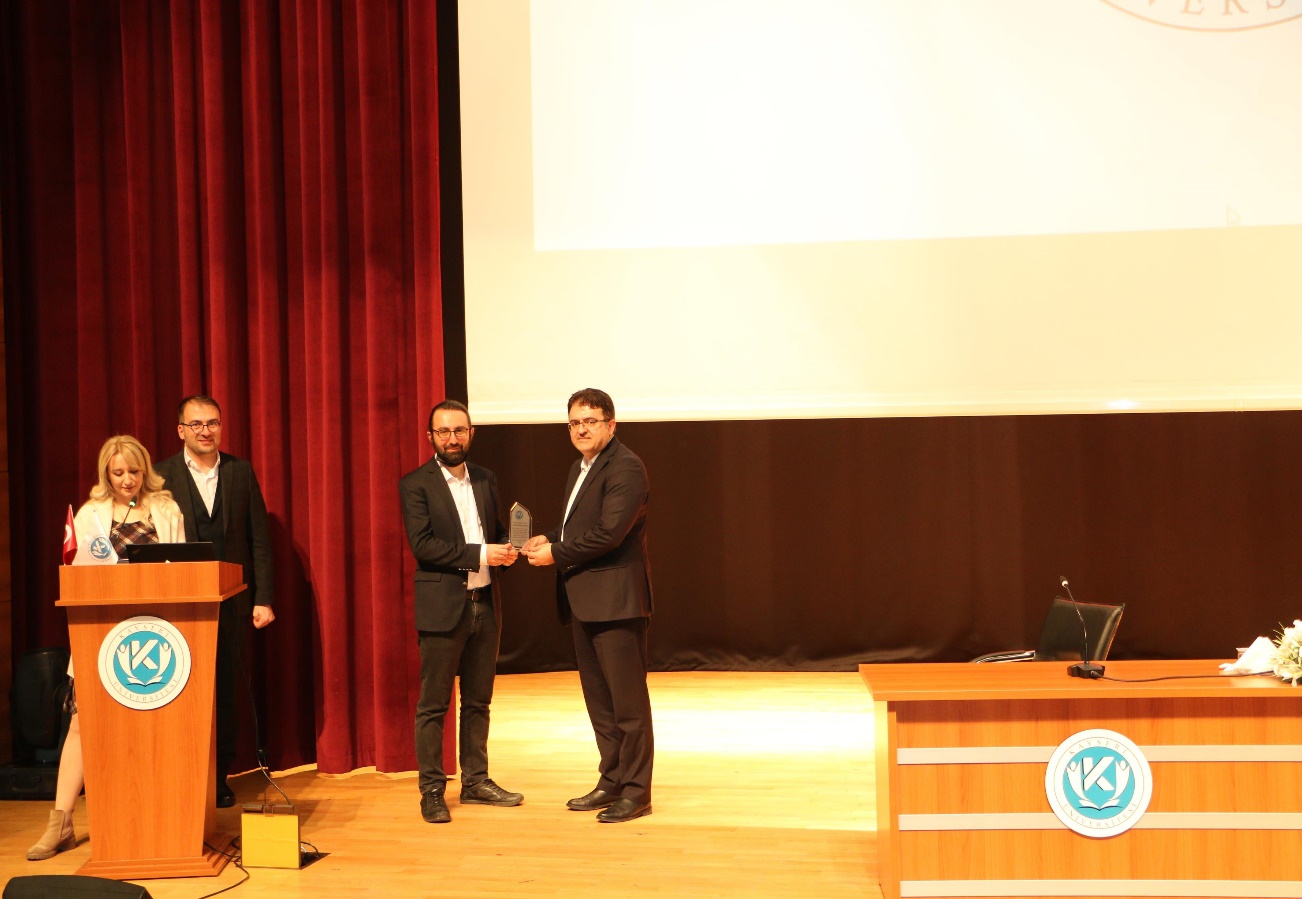 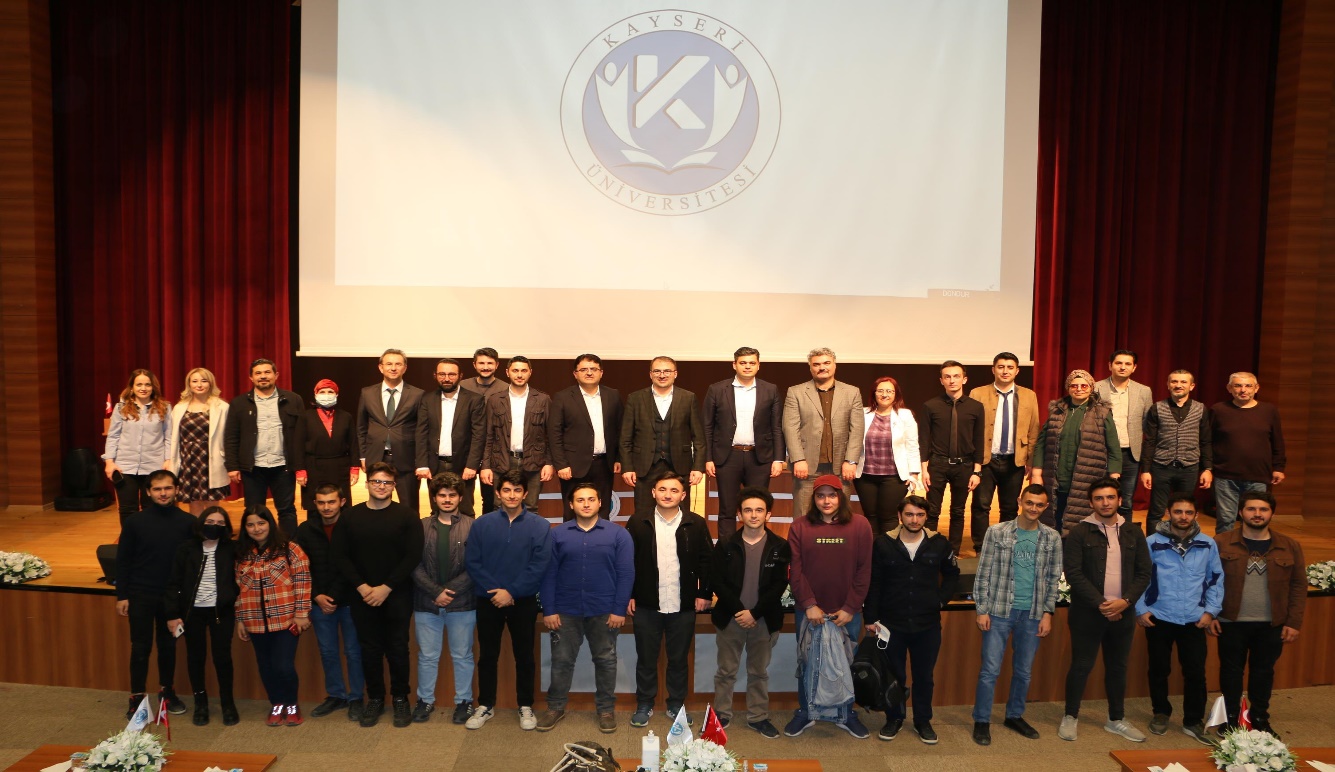 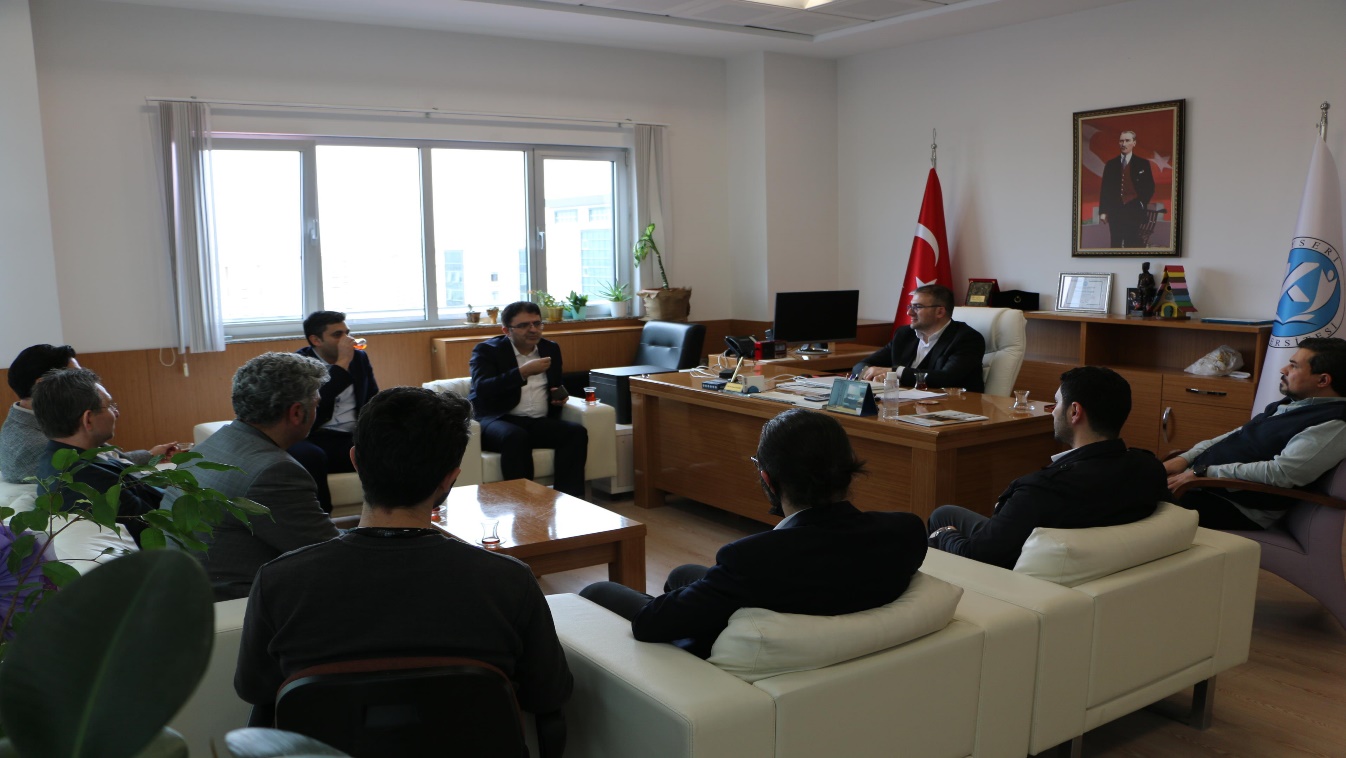 Siber Güvenlik Uygulama ve Araştırma Merkezi & Teknik Bilimler Meslek Yüksekokulu işbirliği ile "Yeni Nesil Bulut Teknolojileri ve Dağıtık Mimariler" etkinliğimiz geniş katılımlı bir şekilde gerçekleşmiştir. Etkinliğimize katkı ve katılımlarından dolayı Türk Telekom Bölge Müdürü Ahmet Özdoğan, Bölge Müdür Yardımcısı Serdar Özbayrak, Erişim Operasyon Müdürü Alper Özkarcı, Teknik Fonksiyonlar Gelişim Kıdemli Uzmanı Cihan Öz ve Kurumsal Mimari Kıdemli Uzmanı Oğuzhan Ceylan'a teşekkür ederiz.Birimimiz Kaymek-Toki tesisinde siber güvenlik ve gelişen teknolojinin günümüze etkisi hakkında seminer düzenledi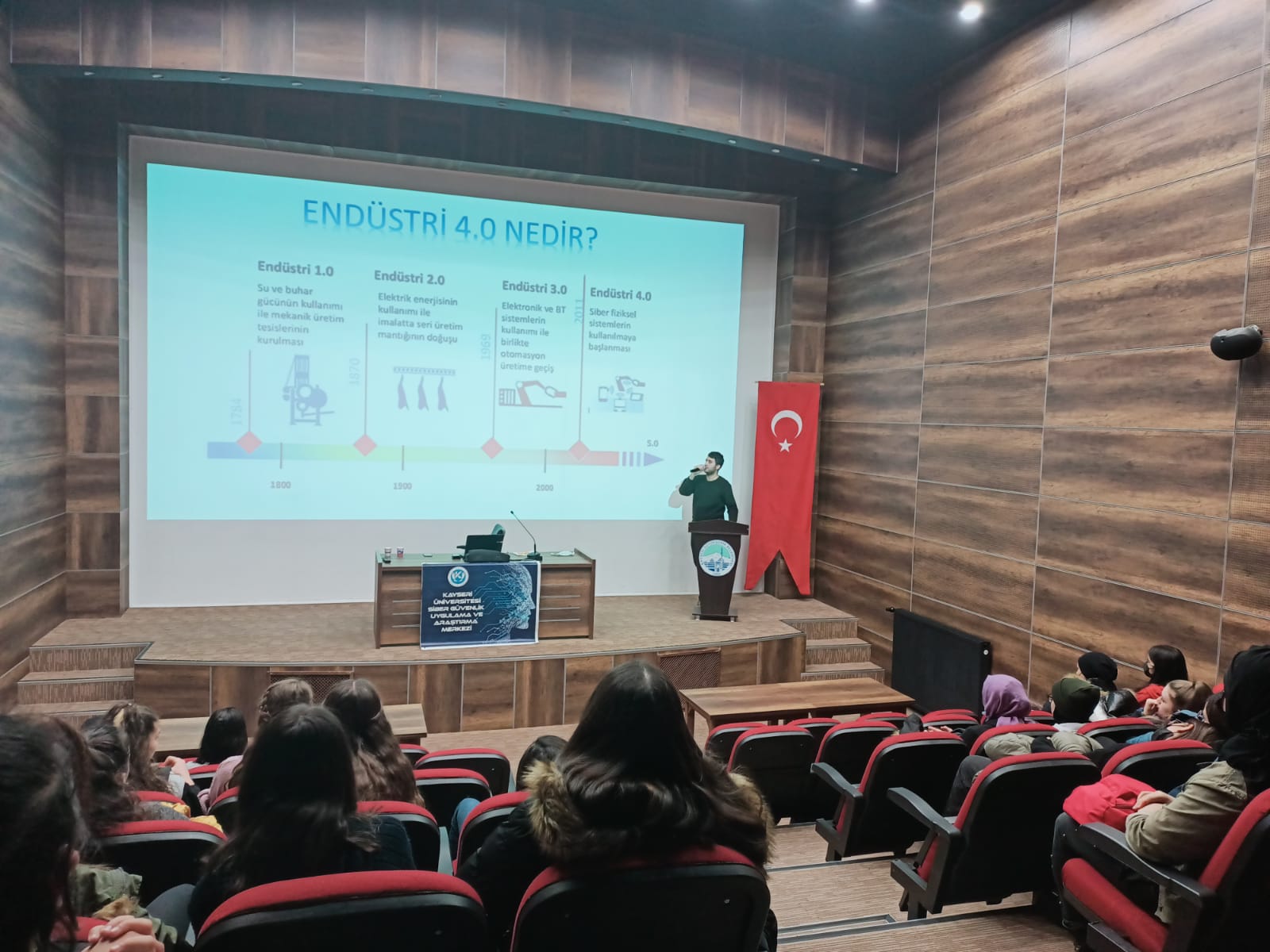 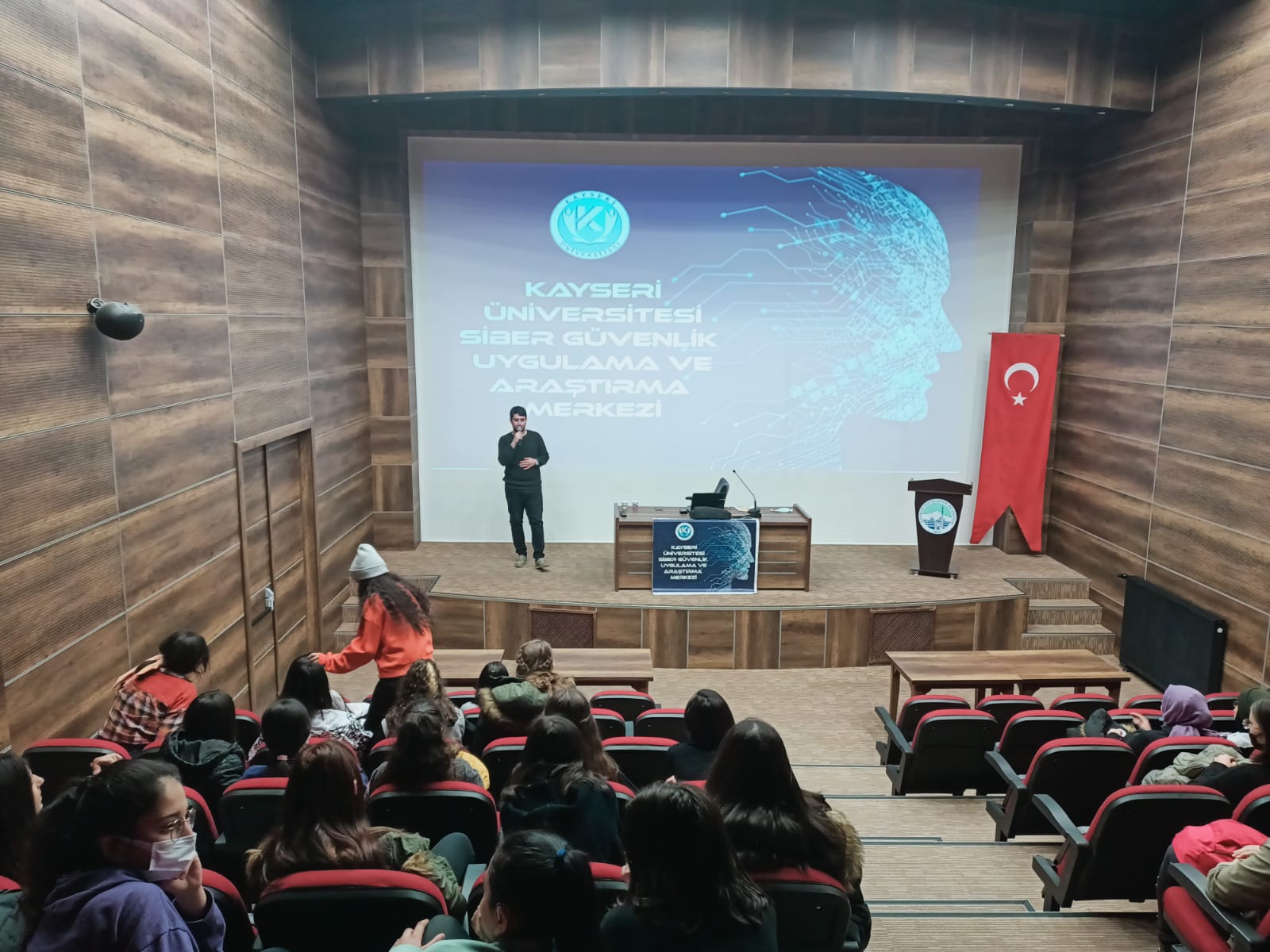 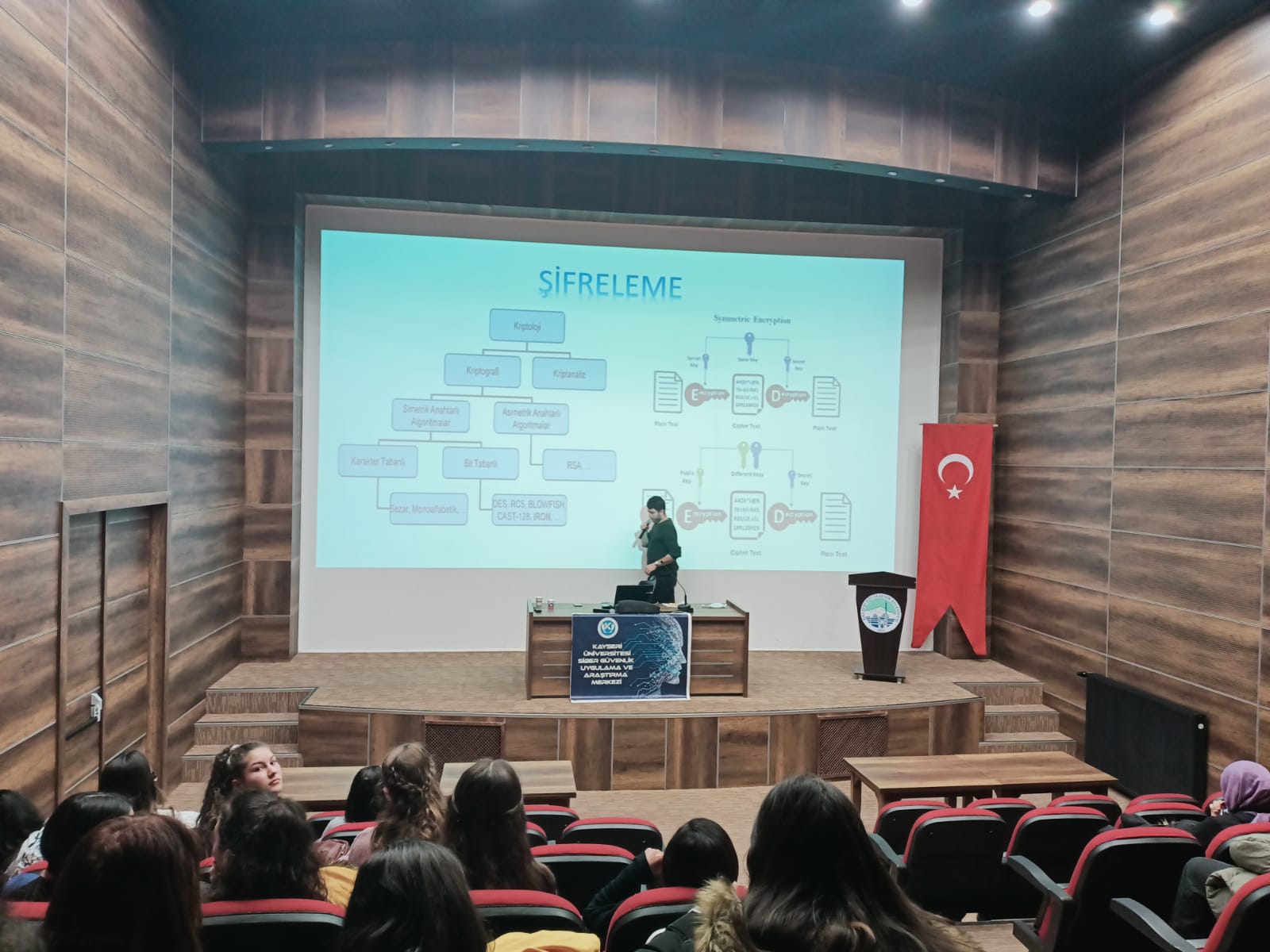 Seminerde siber güvenlik ve gelişen teknolojinin hayatımızda yapmış olduğu değişiklikler hakkında öğrencilere bilgi verildi, seminer sonunda öğrencilerin soruları yanıtlandı.Akademik FaaliyetlerKitaplarDiğer Yayınlar2022/2023 Eğitim öğretim yılının güz döneminde merkezde görevli öğrenciler aşağıda belirtilen web uygulama tarayıcılarının analizlerini gerçekleştirmiştir. Sonuçları toplumu bilgilendirmek adına web sayfamızdan paylaşacaktır.Skipfish Tool Skipfish Tool Nedir? Skipfish hızlı tarama ve raporlama yapan bir web uygulaması tarama aracıdır. Konsol tabanlıdır ve birçok parametresi vardır. Skipfish Tool uygulama Skipfish aracının birçok parametresi bulunmakta bu parametrelere “skipfish -h” yazarak ulaşabilirsiniz, skipfish ile tarama yapıp raporu belirlediğimiz klasör içerisine kaydetmek mümkün, bunun için “-o” parametresi ile bir yol belirliyoruz örneğin; “/root/Desktop/skipfish ” yolunu belirterek raporumuz “skipfish” klasörüne tarama sonucu elde edeceğimiz raporu kaydetmemizi sağlıyor.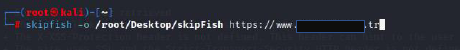 Konsola “skipfish -o /root/Desktop/skipfisf https://www.site.com” yazıp taramayı başlatıyoruz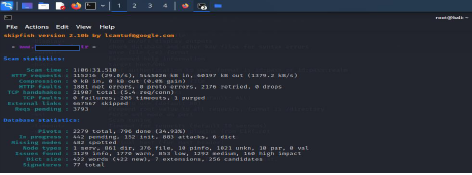 Tarama bittiğinde elde edilen raporu belirtiğimiz klasör içerisine kaydediliyor.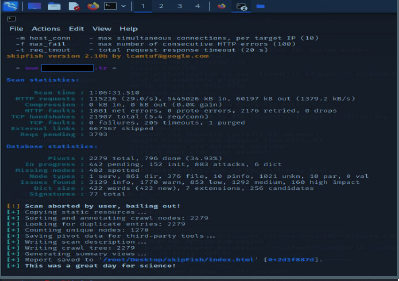 Skipfish Tool uygulama sonuçlar Elde edilen sonuçlar “/root/Desktop/skipfish” klasörüne giderek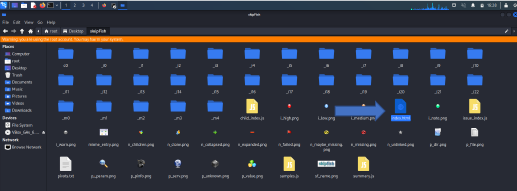 Klasörün içerisindeki “index.html” dosyasına tıklıyoruz.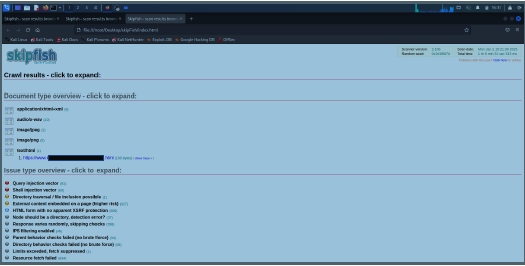 ”Document type” kısmında resim,uygulama,html,css gibi dosyaların yollarını görebilirsiniz.“Issue type overview – click to expand”kısmında bize riskleri göstermektedir .NİKTO Tool NİKTO Tool Nedir ? Nikto aracı gelişmiş bir zafiyet tarayıcısıdır. Taramada LFI, SQLi, XSS, CSRF gibi güvenlik zafiyetlerini ve içerisinde işimize yarayacak bilgiler barındıran klasörleri bulmamıza yarayan gerçekten güçlü bir araçtır. Nikto Perl ile yazılmış bir araçtır. Konsol tabanlıdır ve içerisindeki plugin’ler aracılığı ile tarama yapmaktadır.NİKTO Tool Parametreleri ”nikto –h “ yazarak nikto tool parametreleri görebilirsinizNİKTO Tool uygulama Nikto aracı kullanımı için konsola “nikto -h www.site.com -ssl” Yazıyoruz ve hedef sitenin bağlantı noktasında ssl modunu zorlamasını istiyoruz.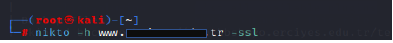 NİKTO Tool uygulama sonuçları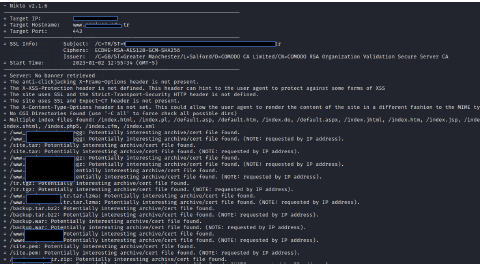 Tarama sonucu olarak hedef sitenin ssl modunu yani iki nokta arasındaki veri iletişiminin kullanıldığı şifreli kanalı zorladık.Wapiti ToolWapiti Tool Nedir ? Wapiti, python dilinde yazılmış bir “Web Application Vulnerability Scanner” aracıdır web sitelerinin veya web uygulamalarının güvenliğini denetlemenizi sağlar ve Konsol tabanlıdır.Wapiti Tool uygulamaWapiti aracının birçok parametresi bulunmakta bu parametrelere konsola “wapiti”yazarak ulaşabilirsiniz.Wapiti aracını kullanmak için konsola “waiti -u httsp://www.site.com/”Şeklinde yazıp başlatıyoruz.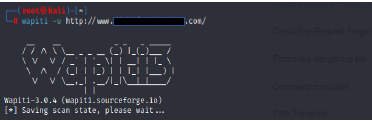 Görüldüğü gibi birçok modül yüklüyor. “sql,crlf,xss” gibi açıkların modülerini entegre ediyor.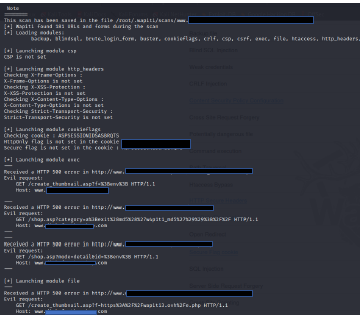 Wapiti Tool uygulama sonuçlarıWapiti aracı tarama sonuçlarını kurulu olduğu klasörün içerisindeki“generated-report” klasörüne “www.site.com_01172023_1412.html” şeklinde kayıt ediliyor.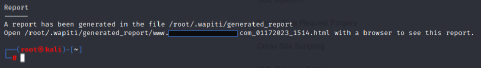 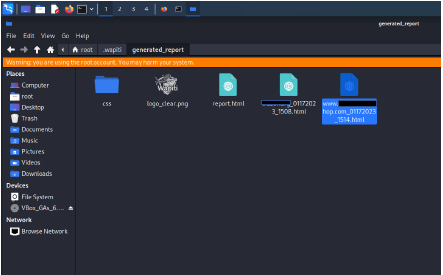 Klasördeki HTML dosyasını açtığımızda basit ve anlaşılır bir rapor karşımıza çıkıyor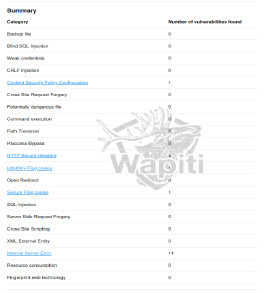 Uniscan ToolUniscan Tool Nedir ?Uniscan konsol tabanlı bir web tarayıcı aracıdır bilgi toplama konusunda yararlı ve basit parametreleri sayesinde kullanışlı bir araçtır.Uniscan Tool Parametreleri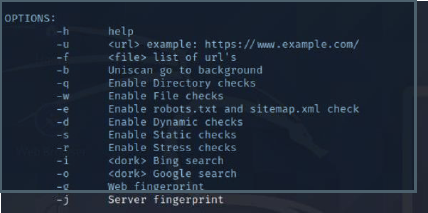 Uniscan Tool uygulamaUniscan aracını kullanmak için konsola “uniscan -u site.com -qwds” şeklinde yazarak taramamızı başlatıyoruz.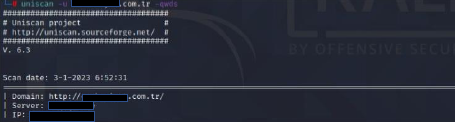 Uniscan Tool uygulama sonuçları“-q” Bu parametre ile dizin taraması sonucu elde ettiğimiz bilgiler.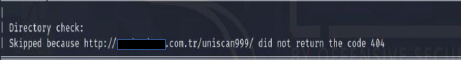 “-w” Bu parametre ile dosya taraması sonucu elde ettiğimiz bilgiler.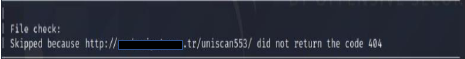 “-s” Bu parametre ile statik açık taraması sonucunda elde ettiğimiz bilgiler.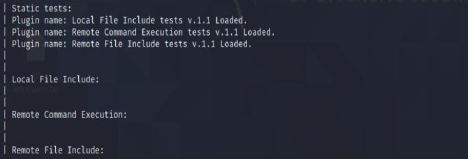 “-d” Bu parametre ile dinamik açık taraması sonucunda elde ettiğimiz bilgiler.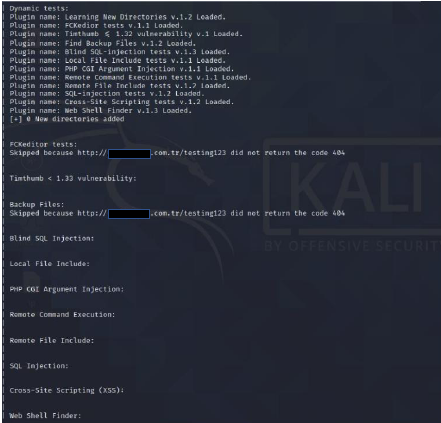 Whois ToolWhois Tool Nedir ?Whois aracı ile bir alan adı alınırken hangi bilgilerin kayıtlı olup olmadığını öğrenebiliriz. Eğer bu alan adını bir kişi almışsa bu kişinin adını, adresini, telefon numarası, mail adresi gibi birçok bilgiye ulaşabiliriz.Eğer kişi almadıysa herhangi bir şirket almışsa yine bu şirketin adı, açık adresi, telefon numarası, mail adresi gibi birçok bilgiye yine ulaşabiliriz.Whois Tool Parametreleri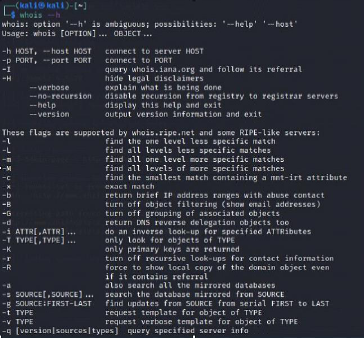 Whois Tool uygulamaWhois aracını kullanmak için konsola “whois www.site.com” şeklindeyazıp statik taramamızı başlatıyoruz.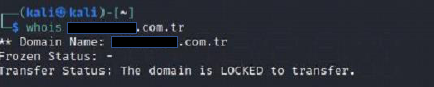 Uniscan Tool uygulama sonuçları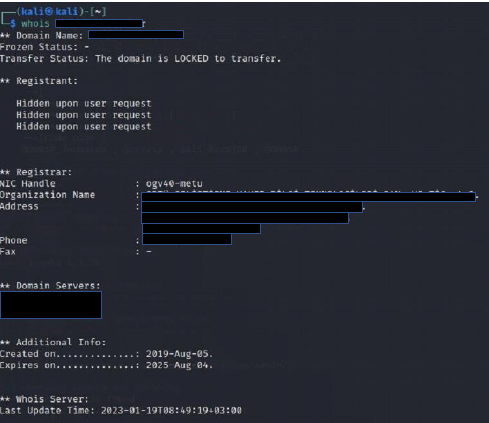 Whatweb ToolWhatweb Tool Nedir ?Whatweb içerisinde 1000 den fazla plugin barındıran bir araçtır. Bu eklentiler işimizi kolaylaştırmakla birlikte hızlandırır. Hedef sitede yüklü olan eklentiler, webserver adı ve versiyonu,cookie bilgileri, Hedef sitenin hangi ülkede barındığı, title, mail adresi bilgisi gibi birçok bilgiyi elde eder.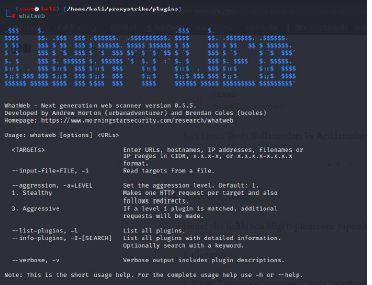 Whatweb Tool uygulamaWhatweb aracı uygulaması için konsola “ whatweb site.com” şeklinde yazıp taramayı başlatıyoruz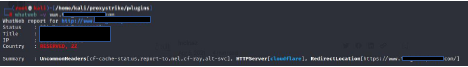 Whatweb Tool uygulama sonuçları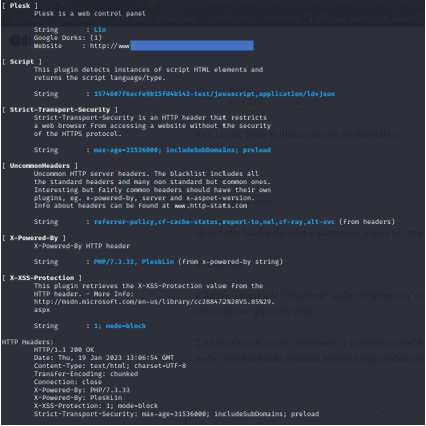 II-AMAÇ ve HEDEFLERA) Temel Politikalar ve Öncelikler B) İdarenin Stratejik Planında Yer Alan Amaç ve HedeflerIII-FAALİYETLERE İLİŞKİN BİLGİ VE DEĞERLENDİRMELERMALİ BİLGİLER1.Bütçe Uygulama SonuçlarıBütçe GiderleriB.Ö. Başlangıç Ödeneği        Y.S.Ö.Yıl Sonu Ödeneği2- Mali Denetim Sonuçları 3- Diğer Hususlar B- PERFORMANS BİLGİLERİ1.Faaliyet Bilgileri Faaliyet Bilgileri (Sosyal ve Kültürel Faaliyet Bilgileri)Proje BilgileriIV- KURUMSAL KABİLİYET ve KAPASİTENİN DEĞERLENDİRİLMESİÜstünlükler Detaylı zararlı yazılım analizi yapılmasıAğ topoloji oluşturmak ve oluşturulan ağ topolojilerinin ayrıntılı analizi yapalmasıYapılan çalışmaları bildiri, makale ve kitap şeklinde literatüre katkıda bulunmasıZayıflıklarSiber güvenlik laboratuvarımızda bulunan bilgisayar sayımızın az olmasıDeğerlendirme2022/2023 Eğitim Öğretim döneminde bilgi toplama araçları, web uygulama tarayıcıları ve sömürü araçlarının analizine yoğunlaşılmıştır. Bu konularda görevli öğrencilerimizin yetkinliği ve etkinliğinin arttırılmasına odaklanılmıştır.V- ÖNERİ VE TEDBİRLERSiber Güvenlik Uygulama ve Araştırma Merkezi öğrenci merkezli olarak faaliyet gösterdiğinden dolayı, öğrenciler mezun olması durumunda yeni öğrenci grupları ile faaliyetlerine devam etmektedir ve planlamaktadır. Bu bağlamda öğrenci sayısı, merkezdeki bilgisayar sayısı arttırılarak arttırılması gerekmektedir. Bir grup öğrenci mezun olduğunda, merkezde bulunan diğer öğrenciler ile merkez faaliyetlerine devam edebilecek ve yeni gelen öğrencilerin eğitimi ve merkeze entegrasyonu, merkez faaliyetleri aksamadan gerçekleştirilebilecektir. Harcama Yetkilisinin İç Kontrol Güvence BeyanıİÇ KONTROL GÜVENCE BEYANIHarcama yetkilisi olarak görev ve yetkilerim çerçevesinde;Harcama birimimizce gerçekleştirilen iş ve işlemlerin idarenin amaç ve hedeflerine, iyi malî yönetim ilkelerine, kontrol düzenlemelerine ve mevzuata uygun bir şekilde gerçekleştirildiğini, birimimize bütçe ile tahsis edilmiş kaynakların planlanmış amaçlar doğrultusunda etkili, ekonomik ve verimli bir şekilde kullanıldığını, birimimizde iç kontrol sisteminin yeterli ve makul güvenceyi sağladığını bildiririm.Bu güvence, harcama yetkilisi olarak sahip olduğum bilgi ve değerlendirmeler, yönetim bilgi sistemleri, iç kontrol sistemi değerlendirme raporları, izleme ve değerlendirme raporları ile denetim raporlarına dayanmaktadır.[2]Bu raporda yer alan bilgilerin güvenilir, tam ve doğru olduğunu beyan ederim.[3] (Kayseri- Ocak 2023)                                                                                                      Doç. Dr. Ali GEZER                                                                                         Siber Güvenlik Uygulama ve Araştırma Merkezi MüdürüYerleşkeBina adıBirimiKapalı alanm2Fonksiyonu(Eğitim, İdari, Araştırma vb...)15 Temmuz YerleşkesiLisansüstü Eğitim EnstitüsüSiber Güvenlik Uygulama Ve Araştırma Labaratuvarı80 m2AraştırmaBirim alanı                 Yüzölçümü (m²)Kapalı alan80Açık alan (ilçelerde)-Toplam80Eğitim AlanlarıEğitim AlanlarıEğitim AlanlarıSayıAlan (m²)Anfi--Derslik--Laboratuvar180Toplam180Araştıma AlanlarıAraştıma AlanlarıAraştıma AlanlarıSayıAlan (m²)İdari Personel Çalışma Ofisi114Atölye--Laboratuvar180Toplam294BİRİM ADIMasa Üstü Bilgisayar(all in one, hepsibir arada bilgisayar)BilgisayarMonitörüBilgisayarKasasıDizüstüBilgisayarTabletSiber Güvenlik Uygulama Ve Araştırma Labaratuvarı44400TOPLAM44400YazılımAçıklamaWiresharkAğ sorunlarını giderme, çözümleme, yazılım ve iletişim protokolü geliştirme ve eğitim amaçlı olarak kullanılır.Oracle VM VirtualBoxOracle VM Virtualbox bir sanallaştırma yazılımıdır. Bu yazılım işlemcilerin sanallaştırma teknolojisini kullanarak sanal makinelerin çalışmasını sağlayan bir ücretsiz hipervizördür.Microsoft OfficeMicrosoft Office, 1989 yılında Microsoft tarafından tanıtılan, Microsoft Windows ve MacOS işletim sistemlerinde birbiriyle ilişkili masaüstü uygulamaları, sunucular ve hizmetler sunan bir ticari ofis yazılım paketidir.Skip FishSkipfish hızlı tarama ve raporlama yapan bir web uygulaması tarama aracıdır.NİKTONikto aracı gelişmiş bir zafiyet tarayıcısıdır.WapitiWapiti, python dilinde yazılmış bir “Web Application Vulnerability Scanner” aracıdırUniscanUniscan konsol tabanlı bir web tarayıcı aracıdır bilgi toplama konusunda yararlı ve basit parametreleri sayesinde kullanışlı bir araçtır.WhoisWhois aracı ile bir alan adı alınırken hangi bilgilerin kayıtlı olup olmadığını öğrenebiliriz.WhatwebBilgi toplama aracı TEKNOLOJİK KAYNAKLARProjeksiyonYazıcı/Tarayıcı/FotokopiFotoğraf MakinasıVideo KameraTelevizyonTelefon/FaksBarkod OkuyucuBarkod YazıcıBaskı Makinası Varsa diğer cihazlar belirtilecektir.-1--11----Toplam-1--11----CinsiSayısı1Klimalar12SAN Switch23KVM Konsol24KVM Switch45Server (IBM x3650 M4)364/2 Gbps HBA Sunucu İçi 1071 Gbps Ethernet Sunucu İçi 308Cisco 48 Port Switch 3750G69Cisco Switch 3750-E 210Cisco Switch 3750111Kabin PDU1112Masaüstü bilgisayar 2TOPLAMTOPLAM74Unvanlar İtibari ile Akademik Personel SayısıUnvanlar İtibari ile Akademik Personel SayısıUnvanlar İtibari ile Akademik Personel SayısıUnvanlar İtibari ile Akademik Personel SayısıUnvanlar İtibari ile Akademik Personel SayısıUnvanlar İtibari ile Akademik Personel SayısıUnvanlar İtibari ile Akademik Personel SayısıUnvanlar İtibari ile Akademik Personel SayısıUnvanlar İtibari ile Akademik Personel SayısıUnvanlar İtibari ile Akademik Personel SayısıUnvanlar İtibari ile Akademik Personel SayısıKadroların Doluluk Oranına GöreKadroların Doluluk Oranına GöreKadroların Doluluk Oranına GöreKadroların Doluluk Oranına GöreKadroların Doluluk Oranına GöreKadroların Doluluk Oranına GöreKadroların Doluluk Oranına GöreKadroların Doluluk Oranına GöreKadroların Doluluk Oranına GöreKadroların Doluluk Oranına GöreDoluDoluDoluDoluBoşBoşToplamToplamToplamToplamProfesör----------Doçent1111--1111Dr. Öğretim Üyesi----------Öğretim Görevlisi1111--1111Araştırma Görevlisi ----------Toplam2222--2222Akademik Personelin Yaş İtibariyle DağılımıAkademik Personelin Yaş İtibariyle DağılımıAkademik Personelin Yaş İtibariyle DağılımıAkademik Personelin Yaş İtibariyle DağılımıAkademik Personelin Yaş İtibariyle DağılımıAkademik Personelin Yaş İtibariyle DağılımıAkademik Personelin Yaş İtibariyle DağılımıAkademik Personelin Yaş İtibariyle DağılımıAkademik Personelin Yaş İtibariyle DağılımıAkademik Personelin Yaş İtibariyle Dağılımı21-25 Yaş26-30 Yaş31-35 Yaş31-35 Yaş36-40 Yaş36-40 Yaş41-50 Yaş51- ÜzeriKişi SayısıKişi Sayısı----111-Yüzde %Yüzde %----%50%50%50-Akademik Personelin Cinsiyet İtibari ile DağılımıAkademik Personelin Cinsiyet İtibari ile DağılımıAkademik Personelin Cinsiyet İtibari ile DağılımıAkademik Personelin Cinsiyet İtibari ile DağılımıÜnvanıKadınErkekToplamProfesör---Doçent---Dr.Öğr. Üyesi---Öğretim Görevlisi---Araştırma Görevlisi 156TOPLAM156Öğretim ElemanıYayın İsmiBABAYİĞİT UMUTDanışman Ali GEZERYüksek Lisans Tez ÇalışmasıFarklı ağ topolojilerinde güvenlik duvarı kurallarının bilgi güvenliği ve performans üzerine etkisi                       KapsamYayın TürüUlusalUluslararasıToplamISI Dergilerinde MakaleÇELİK RÜVEYDA, GEZER ALİ, "Detection of Trickbot and Emotet Banking Trojans with Machine Learning", Balkan Journal of Electrical and Computer Engineering, vol.10, pp.377-387, 2022, Özgün TR Dizinlin MakaleGEZER ALİ, "The Delay Measurement and Analysis of Unreachable Hosts of Internet", The International Arab Journal of Information Technology,, vol.19, pp.63-71, 2022, Özgün Makale2Diğer Dergilerde Makale2Bildiri	BABAYİĞİT UMUT, GEZER ALİ, "DNS Based Scanning Approach For Trickbot Banking Trojan Detection", INTERNATIONAL SCIENTIFIC RESEARCH CONFERENCE ON SUSTAINABLE ENGINEERING AND TECHNOLOGY (ISRCSET’22), 2022, TÜRKİYETufan Ömer Faruk, GEZER ALİ, "Behavioral Analysis of Zeus Banking Trojan", International Conference On Emerging Sources In Science, 2022, TÜRKİYEKitapta Bölüm	Toplam-list Mevcut tüm eklentileri listele-sslBağlantı noktasında ssl modunu zorla-version Eklenti ve veritabanı sürümleri yazdırma“-q”Dizin Taraması“-w”Dosya Taraması “-d”Dinamik Açık Tarama“-s”Statik Açık Tarama“-u”Site Belirtme-hWhois veri tabanı ana bilgisayarına bir bağlantı kurun -HYasal feragatlerin görüntülenmesini sağlar -pAğ bağlantı noktasına bağlanmamızı sağlar -verboseTüm ayrıtılar-helpWhois yardımını gösterStratejik AmaçlarStratejik HedeflerStratejik Amaç-1Zararlı yazılım analiziStratejik Amaç-1Siber saldırı tespitiStratejik Amaç-1Ağ trafiği analiziStratejik Amaç-1Web uygulamalarında zafiyet tarayıcıları Stratejik Amaç-2Dijital bilişim suçları takibiStratejik Amaç-2Dijital bilişim suçlarının tespitiStratejik Amaç-3Nitelikli Siber Güvenlik Uzmanı Yetiştirmek 2022 Yılı Ekonomik Bazda Ödenek ve Harcamalar (TL)2022 Yılı Ekonomik Bazda Ödenek ve Harcamalar (TL)2022 Yılı Ekonomik Bazda Ödenek ve Harcamalar (TL)2022 Yılı Ekonomik Bazda Ödenek ve Harcamalar (TL)2022 Yılı Ekonomik Bazda Ödenek ve Harcamalar (TL)2022 Yılı Ekonomik Bazda Ödenek ve Harcamalar (TL)Ekonomik AçıklamaBaşlangıç ÖdeneğiYıl Sonu ÖdeneğiHarcamaHarcama/ B.Ö.(%)Harcama / Y.S.Ö.
(%)01 Personel Giderleri-----02 Sos.Güv.Kur.De.Pr.G.-----03 Mal ve Hiz.Alım Gid.-----05 Cari Transferler----06 Sermaye Giderleri-----TOPLAM-----Birim adıEtkinlik tarihiEtkinliğin konusuKatılımcı/konuşmacıSiber Güvenlik Uygulama Ve Araştırma Merkezi09.Kasım.2022 ÇarşambaLaboratuvarımız öğrencilerinden Umut BABAYİĞİT "farklı ağ topolojilerinde güvenlik duvarı kurallarının bilgi güvenliği ve performans üzerine etkisi" adlı tez savunma sunumunu gerçekleştirmiştir.Doç. Dr. Ali GEZER Umut BABAYİĞİTSiber Güvenlik Uygulama Ve Araştırma Merkezi30 Mart 2022 ÇarşambaSiber Güvenlik Uygulama ve Araştırma Merkezi & Teknik Bilimler Meslek Yüksekokulu işbirliği ile "Yeni Nesil Bulut Teknolojileri ve Dağıtık Mimariler" etkinliğimiz geniş katılımlı şekilde gerçekleşti.Cihan ÖzOğuzhan CeylanDoç.Dr. Ali GezerProf. Dr. Ercan KaraköseSiber Güvenlik Uygulama Ve Araştırma MerkeziYüksek Lisans Öğrencimiz Demet Veske, 15. Uluslararası Bilgi Güvenliği ve Kriptoloji Konferansı’na katıldı.Demet VeskeBirim adıProje BilgisiProje TürüSiber Güvenlik Uygulama ve Araştırma Merkezi Konutlarda Bütünleşik Enerji KontrolüAkıllı Hassas Tarım Yönetim SistemiTubitak 1512 Girişimcilik Destek ProgramıTubitak 1512 Girişimcilik Destek Programı